matemáticaVocê é bom em desafio?Então vamos lá!!!! 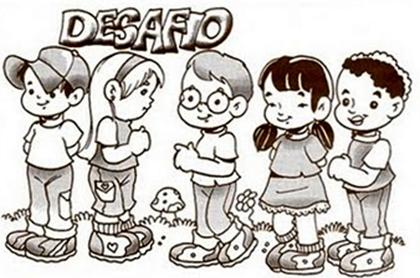 1.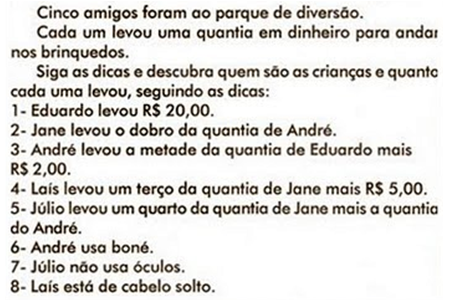 2.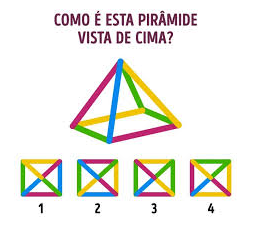 Explique como você pensou para resolver este enigma.______________________________________________________________________________________________________________________________________________________________________________________________________________________________________________________________________________________________________________________________________________________________________________________________________________________________                3.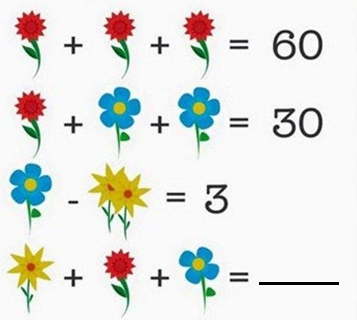 